FAVORITE FOOD CONTEST APPLICATION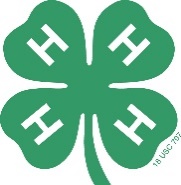 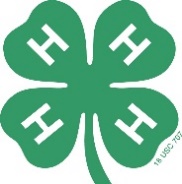                                                     
NO LATE ENTRIES ACCEPTED     Return to Your County Extension Office: Age as of January 1, 2021:  ____Number of years* in this activity:  ____ *Do not include Cloverbud yearsDIVISION (Use age as of 01/01/21)	CLASS OF FOOD (Check one)Beginner (8-10 years)		AppetizerJunior (11-13 years)		Breads	Senior (14 and over)		Breakfast Casserole		Cookies, Cupcakes, or Brownies		(Beginners only)		Dessert		Main Dish		Side DishCloverbud (5-7 years) 		Cookies, Cupcakes, or BrowniesRETURN THIS WITH YOUR ENTRY FORM!!! 
BE SURE TO KEEP A COPY FOR YOURSELF 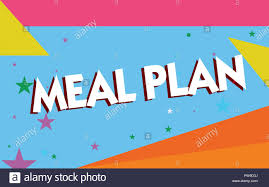 MEAL PLAN                 (Menus are not required for Cloverbuds)Please fill in the information below carefully, neatly, and accurately. This sheet will be given to the judge. Please type. BE SURE TO PROOFREAD AFTER TYPING!Name:  Club:  Recipe Title:    MEAL PLAN:  Beginners & Juniors: Plan for one meal using recipe.   Senior: Meal plan for full day using recipe in one meal.RETURN THIS WITH YOUR ENTRY FORM!!!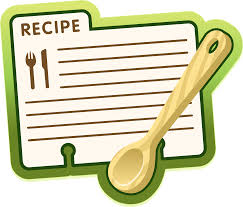 Be sure the amounts of ingredients are accurate!List ingredients first in order of use . . . then directions!Don’t forget to include temperature and number of servings!  BE NEAT!    RECIPEName:  Club:  Recipe Title:  	Name:  Club:  Home Phone:  Cell Phone:  